1	RationaleThe staff at Holly Park believe that mixing classes benefits the learning experiences of our pupils1.2	Mixing classes ensures that there are opportunities for children to learn and play with a 	wider variety of peers 1.3	By mixing the classes, the school staff hope to enable greater social interaction between              children as they move through the school. This also benefits the wider community of              parents and allows them to integrate with each other more and get to know a wider circle               of people in the school which is also of benefit to the children ultimately.1.4	Ultimately, the staff aim to promote a greater sense of community among their              learners2	Principles2.1	The school seeks to create classes which are equal in size and similar in composition 	across a given year group2.2	The purpose of any class is to maximise learning opportunities2.3        The changing nature of the classes and growing mobility within the school means that class               dynamics and composition change regularly and we want to do our best to maintain as               balanced classes as possible.2.4	Ultimately, the classroom is a learning environment and not a social one. While the staff               want all children to be appropriately supportive and respectful to their classmates,               friendships are encouraged and nurtured in social contexts, namely playtimes and               lunchtimes.2.5 	The arrangements for class mixing are based on the professional judgements of the 	children’s classteachers, the Families Co-ordinator, The SENCO, The Deputy Head and the              Headteacher 2.6	Any change made to the composition of the class will only be agreed if it is of more benefit 	than for the pupils to stay in their current class groups.3	Framework for class composition decisions3.1	The following factors form the core framework for deciding on class compositionThe ratio of boys to girls in each classThe spread of ability in all subjectsPositive relationships for learningThe variety, range and type of additional needs identified in the new classThe balance of Pupil Premium children in each classThe behaviour of children in each class3.2	The school believe that best friends do not always make the best learning partners, and              therefore the classes are not split based on friendships. However, children are asked to               identify some friends they wish to be placed with – with the guarantee that they will               definitely have one of these friends. 3.3	External factors, such as safeguarding issues, may be additional factors considered to 	support vulnerable children. This is at the discretion of the Headteacher and Designated             Safeguarding Lead3.4	Individual pupils’ needs are a factor in all considerations, and all staff involved must strike 	an appropriate balance between the needs of these pupils, and the needs of all of their 	peers3.5	Parental requests are not part of the consideration framework, unless related to 3.3 	above. Agreement with such requests is the decision of the Head teacher, and any decision               will be explained, in person where possible, to the parent concerned.3.6	Where siblings are admitted into the same year group, the school will liaise with their               parents or carers with regard to placing the children together or 	in separate classes. The               final decision, however, will be the school. 4	Planned points for reviewing class composition4.1	Key Worker groups are composed on entry to Reception, using the framework described in             paragraph 3 above.4.2	The composition is reviewed at the end of the Reception year, and classes are created               ready for Year 1, again using the framework described in paragraph 3 above.4.3	The composition is reviewed at the end of the Year 2, and classes are created               ready for Year 3, again using the framework described in paragraph 3 above.4.4	The class composition is reviewed at the end of Year 4, and classes are reallocated ready 	for Year 5, again using the framework described in paragraph 3 above.4.5	The school reserves the right to reallocate classes at the end of any academic year in any              year group in response to extenuating factors. This is the decision of the Headteacher.5	Procedures for composing classes5.1	Procedures for pupils starting in Reception:	5.1.1	The Lead Practitioner for the Early Years Foundation Stage will, where possible,                       visit settings once places have been accepted. He or she will talk to key workers,                      managers and other staff to gather information to support this process. They will                       also get information from our own nursery staff.	5.1.2	All children new to our setting will receive a home visit           5.1.3    The children will be allowed to settle and initial observations and assessments will                        be made.	5.1.4	The Reception staff  will endeavour to ensure a good balance of behaviour, and a                       range of educational, social and personal needs, gender and maturity are                       represented in each Key Worker Group, based on the information gathered 	5.1.5	SENCO will meet with the Reception staff to discuss any children as necessary	5.1.6	The Key Worker groups are shared with parents a few weeks into September              5.2	Procedures at any other point during a pupils’ time at the school:	5.2.1	Classteachers and Teaching Assistants will observe the children’s learning, effort, 		behaviour and attitudes at work and play throughout the year, and gather their 			observations together ahead of the classteachers meeting in June/July to reallocate                       Classes          5.2.2     Parents will be informed at Meet the teacher meetings at the start of the year that                       the class will be reallocated at theend of the year. A letter will be sent again at the                       start of the Summer term to remind parents again that it will be happening. This                       letter will suggest that any parents with any concerns come and meet the Families                       Co-ordinator immediately.	5.2.2	Classteachers will meet in June/July to ensure a good balance of behaviour, and a                      range of educational, social and personal needs, gender and maturity are                       represented in each class. The families Co-ordinator, The SENCO and Deputy                       Head will be involved in the class splitting in Y4 as by this stage they will have a                       great deal of knowledge about children and families over the years           5.2.3    Once proposed new classes have been established, these new classes will be                       trialled a few times and tweaks made as necessary.	5.2.3	The Families Co-ordinator, SENCO and The Deputy along with other teachers who                            Have taught the children in previous years will look at the suggested new classes                            and finalise groupings	5.2.4	The Senior management team will meet to give final approval to the proposed                       classes	5.2.5	The new classes will be shared with parents and children in time for The Class                       swap day.6	Moving individual children6.1	Unless there are very exceptional circumstances, a child will not be moved into another 	class during the course of the year. It is not our policy to move children from one class to           another apart from at the key points outlined in this policy during their time at the school,           unless there are extreme circumstances which generally involve the advice and input from           an outside agency giving us their support and professional opinion.           If there are problems with friendships, relationships etc within a class group we work with            the children and parents to overcome these problems. Moving class is not necessarily the            answer to such problems.7         Grouping Across the Year Group           Occasionally, the school decides that it is necessary to group pupils for particular subjects            of lessons across the year group – e.g Y6 maths groups or comprehension groups. There             will be a clear rational for doing this. The groups will be flexible in as much as there will be            criteria for why pupils are in a particular group and on a half termly basis, teachers will           re-consider the groupings. The groupings will be decided to best provide for the needs of            the child and not parental perception of what being in a certain group may mean. This will            generally be based on academic ability and sometimes self-esteem will be considered. The            groupings will be decided by teachers and parental views may be considered but will not           determine the outcome. The best academic outcome for the child will be the deciding            factor.7	Supporting documents7.1	This policy should be read in conjunction with the following documents:The Parent Code of ConductThe Behaviour PolicyThe Anti-bullying PolicyTeaching & learning Policy8	Monitoring8.1	It is the responsibility of the Governing Body to monitor the effective deployment of this 	policy. This has been delegated to the Headteacher.8.2 	This policy will be reviewed every year.Document ControlRevision HistorySigned by Distribution                                           Holly Park School                                         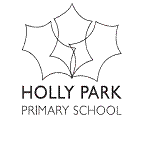 Class Composition PolicyVersionRevision DateRevised ByRevision1.0July 2019Ann PelhamPolicy created1.1Autumn 2019Full GovsratifiedNameSignatureDateHeadteacherAnn PelhamChair of GovernorsTim GraveneyShared withStaff via school serverParents via WebsiteGovernors via committee meetingsDate for next reviewAutumn 2020